.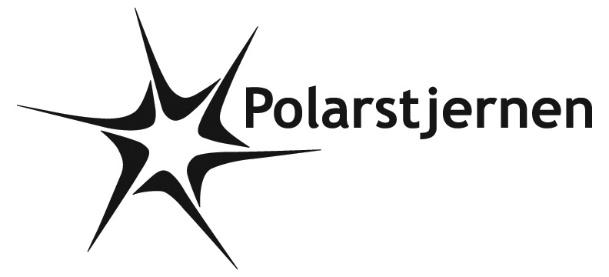 POLARPOSTENdecember 2023Kære PolarstjernerAllerførst: rigtig god december og god jul, samt godt nytår til alle Polarstjerner og deres familier!Måneden er jo skudt rigtig godt af med juletur i snevejr og forventningsfulde spejdere, der forhåbentlig kom trætte og julemættede hjem! Tak for lån af børn, det var skønt at have dem med Ikke alle ”hørte” beskeden om glemte sager, juledekorationer mm., så næste gang I er til spejder, så tjek lige vindueskarmene i hytten for juledekorationer, bøtterne med vanter osv.Lidt billeder her – se mange flere på vores facebook side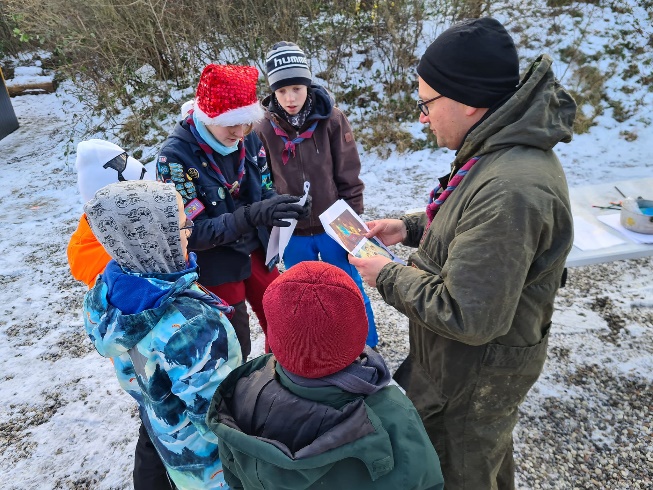 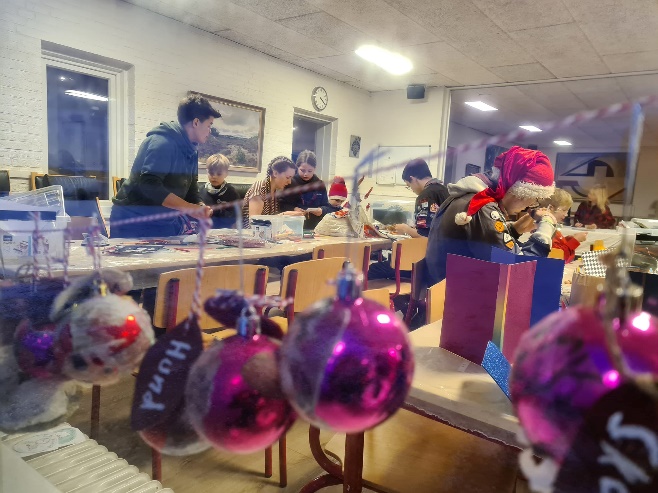 Gæt en julekalender (jeopardy)	           	aktiviteter ude og inde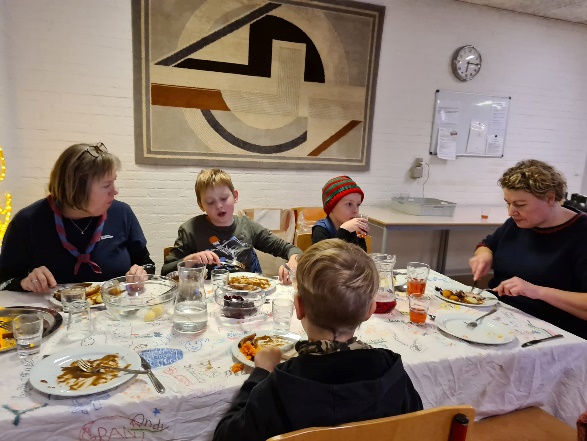 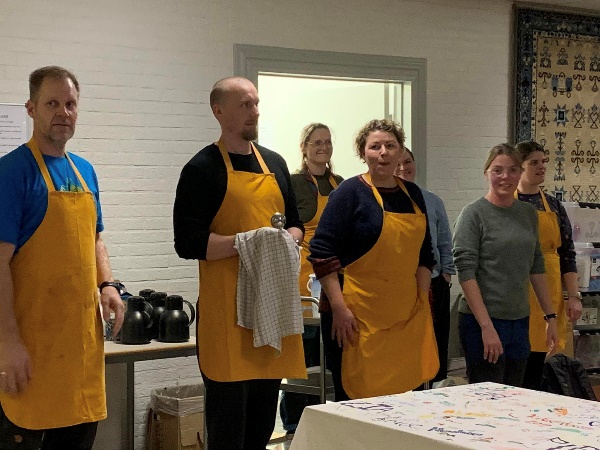 Aftensmad		        aftensmad madholdet – tak for dejlig mad!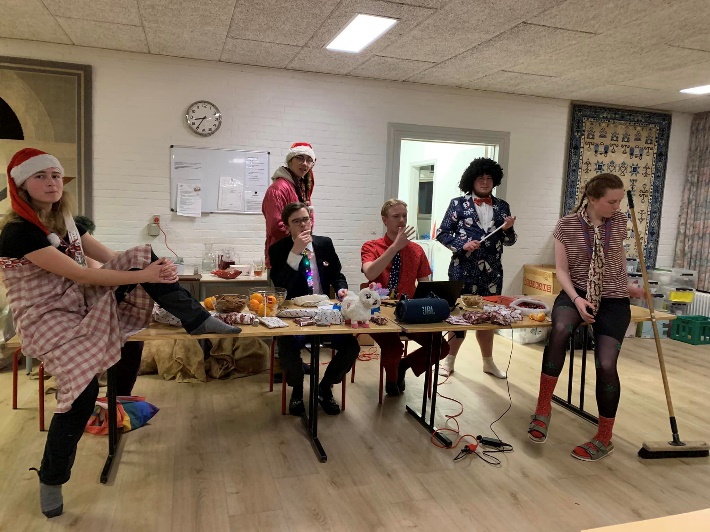 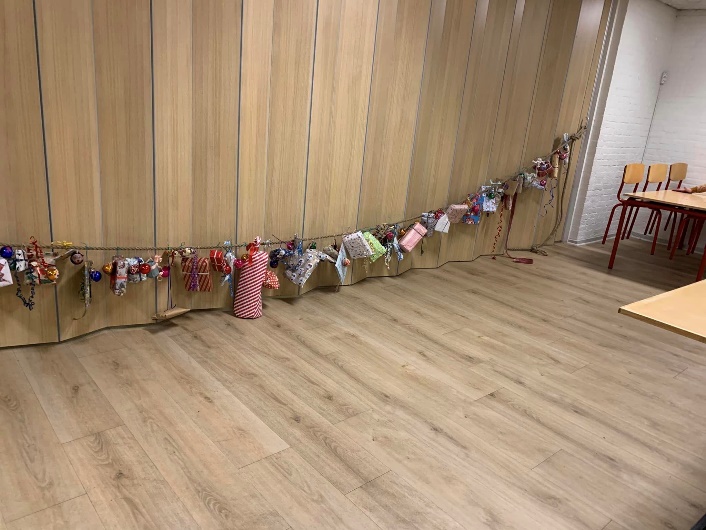 Klanen er klar til uretfærdigbingo			nissen har hængt gaverne op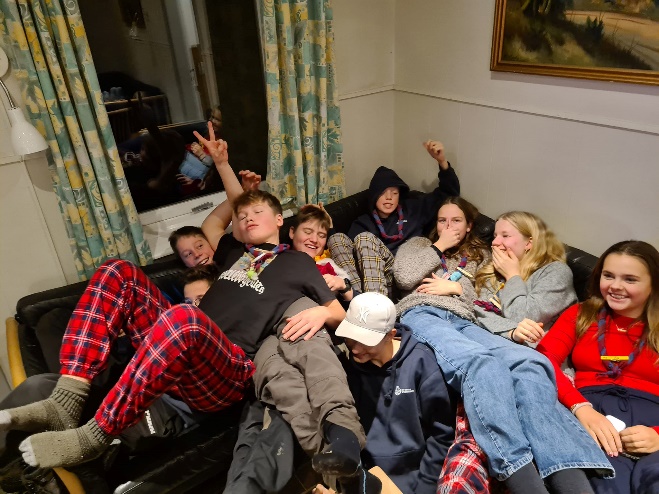 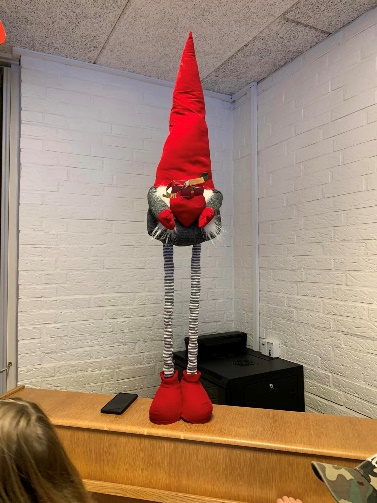 Troppen hygger	         	Vores nye juletursmaskot, ”Bebbe”KolleugeKlanen fortsætter december med kolleuge i hytten – så de spiser rester en masse, og har du brug for at få fat i dem, er denne uge et godt bud!   Så behøver man jo ikke hovedpuder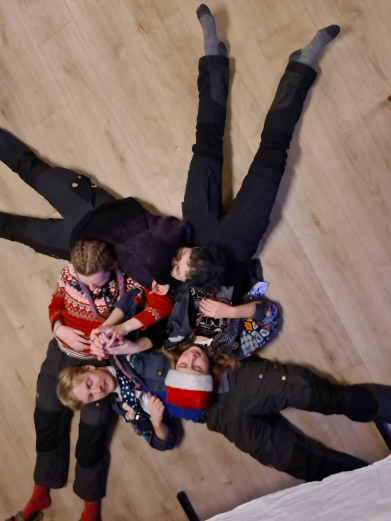 VIGTIGT – NY FORMAND SØGESVi holder grupperådsmøde søndag d. 28. januar kl. 10-13 i hytten. Grupperådsmøde er vores generalforsamling, og alle forældre, samt spejdere over 15 år kan deltage i mødet. Samtidig er der et løb for spejderne og eventuelle søskende.Ved grupperådsmødet skal vi have valgt en ny formand, da vores nuværende formand ikke længere har barn i gruppen. Man må GERNE være formand uden at have barn i gruppen, men incitamentet er nok ikke så stort!Er det dig, der kunne tænke dig at tage en tørn med at være med til at tegne gruppen sammen med kassereren og gruppelederen, samt være med til at præge udviklingen, så hører vi meget gerne fra dig! Vi SKAL have en formand, for at gruppen kan blive godkendt. Kontakt  meget gerne Gitte på tlf 21741401 eller gitte@polarstjernen.dk for at høre mere. Man behøver ikke vide noget om gruppen/ spejderi/ det at være formand på forhånd- det lærer vi dig! Vi vil meget gerne have en kandidat på plads inden mødet d. 28/1, da alle gerne skulle kunne møde op, uden risiko for at blive presset til noget. Så overvej nøje, om det ikke kunne være dig!Så vil du næste år være inviteret til leder-bestyrelsesweekenden, som i år foregik 11.-12. november i Heshøj, vores hytte i Hesbjergskoven. Ud over ting som kalender for næste år, udviklingsplan, fællesarrangementer- snak osv., fik vi en masse praktisk fra hånden, så hytten virker, og er klar til at modtage spejdere. Et genialt sted for troppen / patruljerne at tage af sted selv, da man sagtens kan cykle eller gå. Området på Øghaven, der ligger lige ved hytten, er nu også opgraderet med 5 sheltere, bålhytte, multtoiletter mm., som vi kan leje.Til næste år ligger turen sidste weekend i oktober.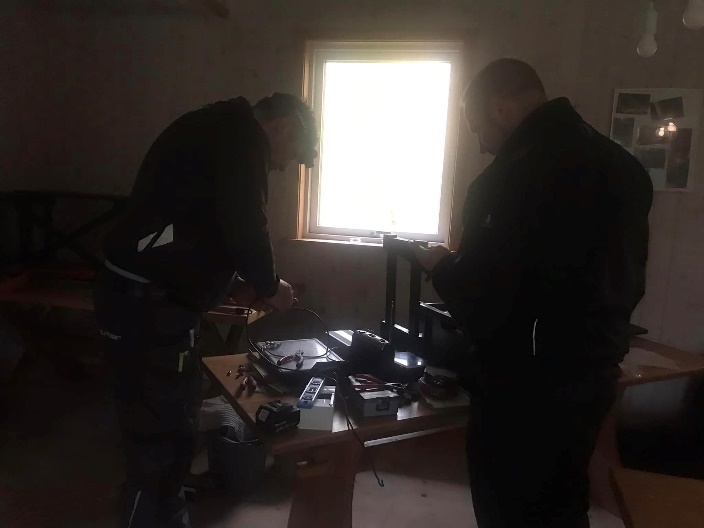 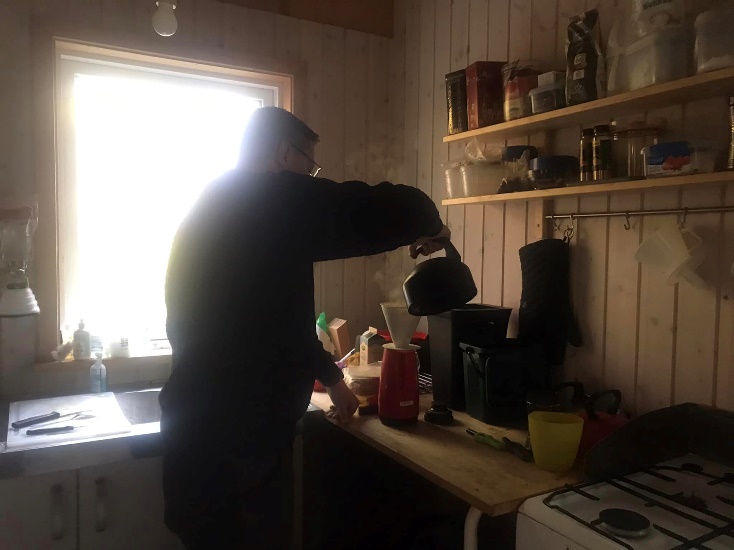 Henning og Mus kigger på solcellerne	          Marcus laver kaffe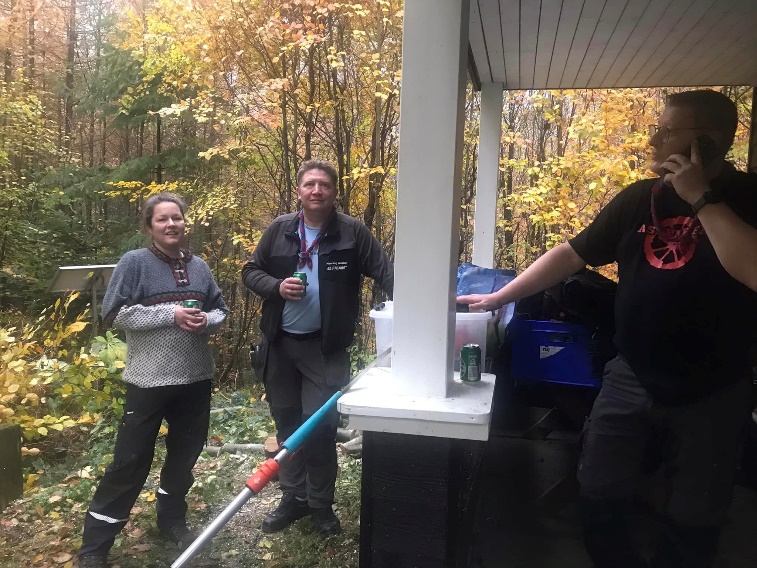 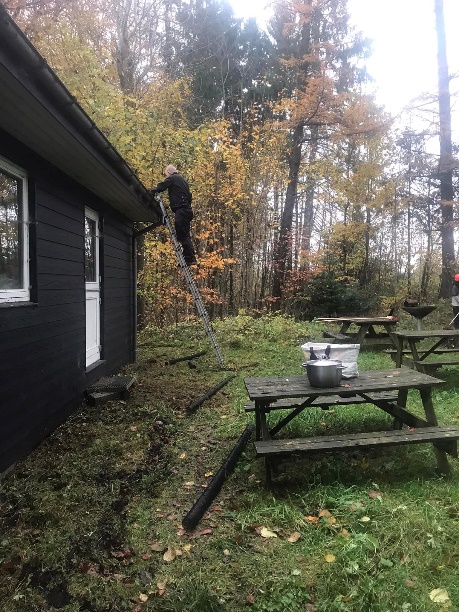 En lille pause			Mus ordner tagrender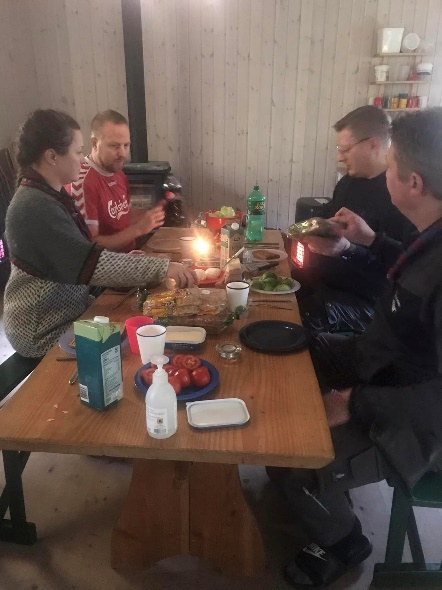 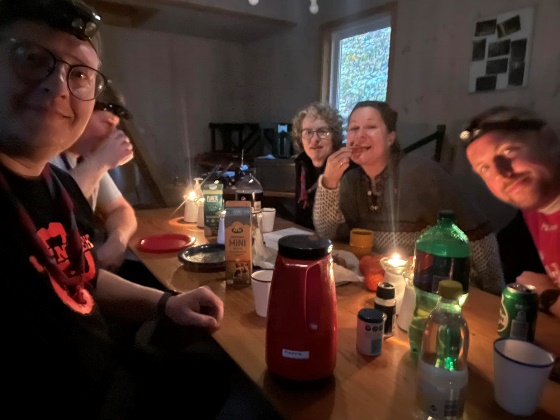 Frokost                                            Eftermiddagskaffe og kage, inden strømmen virkede igen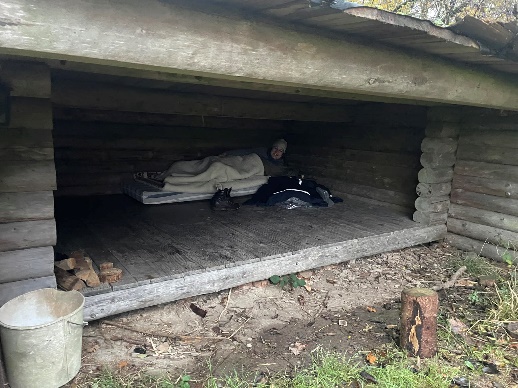 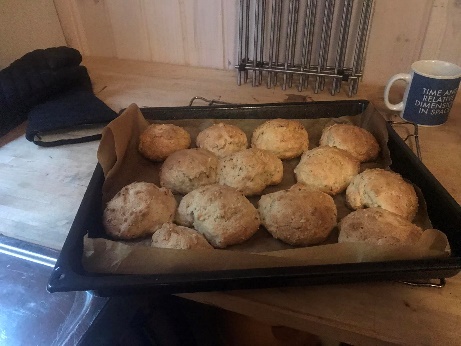 Linnea undgik snorken i hytten	morgenboller fra gasovnenKommende fælles arrangementer i 202428. januar: grupperådsmøde (generalforsamling) for forældre og spejdere21. februar kl. 17-19: Tænkedag for alle spejdere19.-21. april: Uddannelsesmarked for ledere24. april: Sct. Georgsdag for alle spejdere og forældre3. maj: Ild og øl for ledere- bestyrelse - klan23. juni Sct. Hans for alle16.-17. august: oprykning for alle spejdere, forældre, søskende6. september: Ild og øl for ledere-bestyrelse- klan28.-29. september: fællesweekend med HCA-Marathon for alle spejdere, samt forældre søndag26.-27. oktober: leder-bestyrelsesweekend29. nov-1. december: juletur for alle spejdereVi hejser flaget og siger TILLYKKE til:	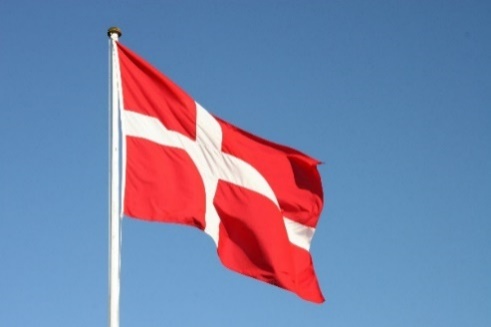 Åke	14 år		1. decemberRolf	16 år		5. decemberEdna	13 år		10. decemberPhilip                4 år		11. decemberSnefnug         12 år		12. decemberAbe	  7 år		17. decemberEmil	 4 år		20. decemberFrida                 5 år	25. decemberLinnea             29+	25. decemberOtto                  5 år	30. december	